Publicado en  el 16/09/2016 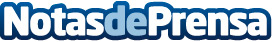 China lanza al espacio el reloj atómico más preciso del mundoCon la puesta en órbita de Tiangong-2, su segundo laboratorio espacial, China ha conseguido enviar el reloj atómico más preciso del mundoDatos de contacto:Nota de prensa publicada en: https://www.notasdeprensa.es/china-lanza-al-espacio-el-reloj-atomico-mas_1 Categorias: Internacional Innovación Tecnológica Otras ciencias http://www.notasdeprensa.es